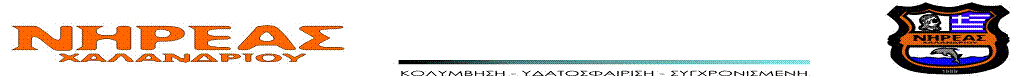 ΛΙΣΤΑ ΒΡΑΒΕΥΟΜΕΝΩΝΧΟΡΗΓΟΙ 1.ΣΠΑΝΟΣ ΓΕΩΡΓΙΟΣ.  ΑΠΟΝΕΜΕΤΑΙ ΣΤΟΝ ΠΡΟΕΔΡΟ ΤΗΣ ΒΙΟΙΑΤΡΙΚΗΣ  κ. ΣΠΑΝΟ ΓΙΩΡΓΟ ΓΙΑ ΤΗ ΧΟΡΗΓΙΑ ΤΟΥ ΣΤΟΝ  ΝΗΡΕΑ ΧΑΛΑΝΔΡΙΟΥ ΤΟ 2019 (το βραβείο παραλαμβάνει η κ. Κατερίνα Παπαϊωννίδου)ΘΕΛΟΥΜΕ ΝΑ ΕΥΧΑΡΙΣΤΗΣΟΥΜΕ ΤΟΝ ΠΡΟΕΔΡΟ ΤΗΣ ΒΙΟΙΑΤΡΙΚΗΣ  ΚΑΙ  ΜΕΓΑΛΟ ΧΟΡΗΓΟ ΤΟΥ ΣΩΜΑΤΕΙΟΥ ΜΑΣ .Η σχέση μας γίνεται ακόμα πιο δυνατή, καθώς κλείνουμε 4 χρόνια συνεργασίας. Μας βοήθησε στα :ΔΙΕΘΝΕΣ ΤΟΥΡΝΟΥΑ ΣΥΓΧΡΟΝΙΣΜΕΝΗΣ-ΚΑΛΛΙΤΕΧΝΙΚΗΣ  ΚΟΛΥΜΒΗΣΗΣΑΓΩΝΕΣ ΚΟΛΥΜΒΗΣΗΣ ΦΛΥΑ 20195Ο ΚΑΙ 6Ο ΤΡΟΠΑΙΟ ΝΗΡΕΑ2.CHIPITA κ. ΘΑΛΕΙΑ ΑΓΓΕΛΙΔΗ Media & Market Research DirectorΓΙΑ ΤΗΝ ΕΥΓΕΝΙΚΗ ΧΟΡΗΓΙΑ ΤΗΣ ΣΤΗΝ ΟΜΑΔΑ ΥΔΑΤΟΣΦΑΙΡΙΣΗΣ ΓΥΝΑΙΚΩΝ 3.ΦΑΡΑΝΤΟΥΡΗΣ ΔΗΜΗΤΡΙΟΣ(ΑΠΟΝΕΜΕΤΑΙ ΣΤΟΝ ΦΑΡΑΝΤΟΥΡΗ ΔΗΜΗΤΡΙΟ ΓΙΑ ΤΗ ΧΟΡΗΓΙΑ ΤΟΥ ΣΤΟΝ ΝΗΡΕΑ ΧΑΛΑΝΔΡΙΟΥ ΤΟ 2019)4. ΚΑΥΚΑΣΑΚΟΜΑ ΓΙΑ ΤΗΝ  ΕΥΓΕΝΙΚΗ ΤΟΥΣ  ΧΟΡΗΓΙΑ ΣΤΙΣ ΔΙΟΡΓΑΝΩΣΕΙΣ ΤΟΥ ΝΗΡΕΑ ΧΑΛΑΝΔΡΙΟΥ ΤΟ 2019 βραβεύονται:SIXTEEN   καφέ στο ΧαλάνδριHUMU HUMU ΡουχισμόςΣΤΑΜΟΥ POOL SPORTΑΡΒΑΝΙΤΑΚΗ ΜΑΝΟ ΓΕΡΜΑΝΑΚΟ ΜΙΧΑΛHΕΙΔΙΚΕΣ ΒΡΑΒΕΥΣΕΙΣΔΗΜΟ ΧΑΛΑΝΔΡΙΟΥΓΙΑ ΤΗΝ ΠΡΟΣΦΟΡΑ ΤΟΥ ΣΤΟΝ ΣΥΛΛΟΓΟΔΗΜΟΣΙΟΓΡΑΦΟ ΠΑΤΣΟΥΡΑ ΑΝΤΩΝΗ ΤΗΣ GAZZETTA.GR ΓΙΑ ΤΗΝ ΠΡΟΣΦΟΡΑ ΤΟΥ ΣΤΗΝ ΑΘΛΗΤΙΚΗ ΔΗΜΟΣΙΟΓΡΑΦΙΑ ) ΚΟΕ: ΞΙΑΡΧΟ ΗΛΙΑΤΑΜΙΑ ΚΟΕΕΦΟΡΟΣ ΤΕΧΝΙΚΗΣ ΚΟΛΥΜΒΗΣΗΣ ΕΘΝΙΚΗΣ ΟΜΑΔΑΣΑΝΤΙΠΡΟΕΔΡΟΣ ΤΗΣ ΕΥΡΩΠΑΙΚΗΣ ΟΜΟΣΠΟΝΔΙΑΣ ΤΕΧΝΙΚΗΣ ΚΟΛΥΜΒΗΣΗΣΓΙΑ ΤΗΝ ΠΡΟΣΦΟΡΑ ΤΟΥ ΣΤΟΝ ΥΓΡΟ ΣΤΙΒΟΔΙΑIΤΗΤΗ: ΜΠΟΥΡΔΑΜΗ ΝΙΚΟΛΑΟΓΙΑ ΤΗΝ ΠΡΟΣΦΟΡΑ ΤΟΥ ΣΤΟΝ ΧΩΡΟ ΤΗΣ ΔΙΑΤΗΣΙΑΣ ΑΘΛΗΤΕΣΓΙΑΚΟΥΜΑΤΟ ΧΑΡΑΛΑΜΠΟ  ΓΙΑ ΤΗΝ ΑΠΟΧΩΡΗΣΗ ΤΟΥ ΑΠΟ ΤΗΝ  ΑΘΛΗΤΙΚΗ ΕΝΕΡΓΟ ΔΡΑΣΗΚΟΛΥΜΒΗΣΗΧΡΗΣΤΟΥ ΑΠΟΣΤΟΛΟΣΓΙΑ ΤΙΣ ΔΙΑΚΡΙΣΕΙΣ ΤΟΥ ΤΟ 2019 ΚΑΙ ΤΗΝ ΠΡΟΚΡΙΣΗ ΤΟΥ ΣΤΟΥΣ ΟΛΥΜΠΙΑΚΟΥΣ ΑΓΩΝΕΣ ΤΟ 2020ΠΡΟΠΟΝΗΤΗΣ TOY Ο ΒΕΛΕΝΤΖΑΣ ΠΑΝΑΓΙΩΤΗΣΥΔΑΤΟΣΦΑΙΡΙΣΗ ΕΘΝΙΚΗ ΟΜΑΔΑ ΝΕΩΝ ΑΝΔΡΩΝ ΥΔΑΤΟΣΦΑΙΡΙΣΗΣΓΙΑ ΤΗΝ ΚΑΤΑΚΤΗΣΗ ΤΗΣ 1ΗΣ ΘΕΣΗΣ ΣΤΟ ΠΑΓΚΟΣΜΙΟ ΠΡΩΤΑΘΛΗΜΑ ΝΕΩΝ ΑΝΔΡΩΝ (ΓΙΑ 2Η ΣΥΝΕΧΟΜΕΝΗ ΧΡΟΝΙΑ!!!)ΠΡΟΠΟΝΗΤΕΣΛΟΡΑΝΤΟΣ ΘΕΟΔΩΡΟΣΚΑΡΑΜΑΝΗΣ ΝΙΚΟΣΕΘΝΙΚΗ ΟΜΑΔΑ ΚΟΡΑΣΙΔΩΝ ΥΔΑΤΟΣΦΑΙΡΙΣΗΣ (2004 ΚΑΙ ΜΙΚΡΟΤΕΡΕΣ)ΚΑΣΣΑΡΗ ΜΥΡΤΩΤΟΡΝΑΡΟΥ ΣΟΦΙΑΤΡΙΧΑ ΦΩΤΕΙΝΗΓΙΑ ΤΗΝ  ΚΑΤΑΚΤΗΣΗ ΤΗΣ 3ΗΣ ΘΕΣΗΣ ΣΤΟ ΠΑΝΕΥΡΩΠΑΙΚΟ ΠΡΩΤΑΘΛΗΜΑ ΚΟΡΑΣΙΔΩΝ ΣΤΗ ΡΩΣΙΑ)ΠΡΟΠΟΝΗΤΕΣΠΑΠΑΝΑΣΤΑΣΙΟΥ ΤΑΣΟΣΕΛΛΗΝΑΚΗ ΓΕΩΡΓΙΑΕΘΝΙΚΗ ΟΜΑΔΑ ΝΕΑΝΙΔΩΝ ΥΔΑΤΟΣΦΑΙΡΙΣΗΣ (2002 ΚΑΙ ΜΙΚΡΟΤΕΡΕΣ)ΛΑΖΑΡΗ ΜΑΡΙΑΜΠΟΒΑΛΗ ΕΛΕΝΗΞΑΝΘΟΠΟΥΛΟΥ ΚΩΝΣΤΑΝΤΙΝΑΤΟΡΝΑΡΟΥ ΣΟΦΙΑ ( ΑΠΛΗ ΑΝΑΦΟΡΑ)ΤΡΙΧΑ ΦΩΤΕΙΝΗ ( ΑΠΛΗ ΑΝΑΦΟΡΑ)ΓΙΑ ΤΗΝ  ΚΑΤΑΚΤΗΣΗ ΤΗΣ 5ΗΣ ΘΕΣΗΣ ΣΤΟ ΠΑΝΕΥΡΩΠΑΙΚΟ ΠΡΩΤΑΘΛΗΜΑ ΝΕΑΝΙΔΩΝ ΣΤΟΝ ΒΟΛΟ)ΠΡΟΠΟΝΗΤΕΣ ΔΗΜΟΥ ΚΩΝΣΤΑΝΤΙΝΟΣΦΙΛΙΩ ΜΑΝΩΛΙΟΥΔΑΚΗΓΙΑ ΤΟ ΚΑΛΕΣΜΑ ΤΟΥΣ ΣΕ ΚΑΜΠ  ΕΘΝΙΚΩΝ  ΟΜΑΔΩΝ:ΑΓΓΕΛΙΔΗ ΦΟΙΒΗΒΑΣΙΛΑΚΟΠΟΥΛΟ ΠΑΝΑΓΙΩΤΗΚΑΚΛΗ ΒΑΓΓΕΛΗΚΟΝΤΑΛΕΞΗ ΦΩΚΙΩΝΜΑΝΤΟΥΔΙΩΤΗ ΧΡΗΣΤΙΝΑΠΑΝΑΓΙΩΤΙ ΕΛΙΖΑΡΟΥΣΑΚΗ ΑΝΝΑΥΔΑΤΟΣΦΑΙΡΙΣΗ ΓΥΝΑΙΚΩΝ ΓΥΝΑΙΚΕΙΑ ΟΜΑΔΑ ΥΔΑΤΟΣΦΑΙΡΙΣΗΣΓΙΑ ΤΗΝ ΚΑΤΑΚΤΗΣΗ ΤΗΣ 6ΗΣ ΘΕΣΗΣ ΣΤΟ ΠΑΝΕΛΛΗΝΙΟ ΠΡΩΤΑΘΛΗΜΑ  ΓΥΝΑΙΚΩΝ Α1 ΚΑΤΗΓΟΡΙΑΔΟΥΛΗ ΒΑΣΙΛΙΚΗ (ΕΥΧΑΡΙΣΤΗΡΙΟ ΓΙΑ ΤΗΝ ΠΟΛΥΕΤΗ ΠΡΟΣΦΟΡΑ ΤΗΣ ΣΤΟ ΣΥΛΛΟΓΟ)ΚΟΥΤΕΛΗ ΝΤΙΝΑΜΑΥΤΡΩΤΑ ΙΦΙΓΕΝΕΙΑΠΑΠΑΝΑΣΤΑΣΙΟΥ ΑΝΘΙΑΣΑΦΕΤΗ ΑΡΤΕΜΙΣ ΣΤΡΑΤΑΚΟΥ ΝΕΦΕΛΗΓΙΑ ΤΗΝ ΚΑΤΑΚΤΗΣΗ ΤΗΣ 1ΗΣ ΘΕΣΗΣ ΣΤΟ ΠΑΝΕΛΛΗΝΙΟ ΠΡΩΤΑΘΛΗΜΑ  ΝΕΑΝΙΔΩΝ  (2002 ΚΑΙ ΜΙΚΡΟΤΕΡΕΣ)ΓΙΑ ΤΗΝ ΚΑΤΑΚΤΗΣΗ ΤΗΣ 4ΗΣ ΘΕΣΗΣ ΣΤΟ ΠΑΝΕΛΛΗΝΙΟ ΠΡΩΤΑΘΛΗΜΑ  ΝΕΩΝ ΓΥΝΑΙΚΩΝ  (2000 ΚΑΙ ΜΙΚΡΟΤΕΡΕΣ)ΓΙΑ ΤΗΝ ΚΑΤΑΚΤΗΣΗ ΤΗΣ 5ΗΣ ΘΕΣΗΣ ΣΤΟ ΠΑΝΕΛΛΗΝΙΟ ΠΡΩΤΑΘΛΗΜΑ  ΚΟΡΑΣΙΔΩΝ  (2000 ΚΑΙ ΜΙΚΡΟΤΕΡΕΣ)ΑΡΒΑΝΙΤΑΚΗ ΕΛΕΝΑΓΕΩΡΓΟΥΣΗ ΣΟΦΙΑΔΑΣΚΑΛΑΚΗ ΚΑΤΙΑΝΝΑΚΑΚΛΗ ΜΑΓΙΑΤΟΡΝΑΡΟΥ ΔΑΦΝΗΟΜΑΔΑ ΜΙΝΙ ΚΟΡΑΣΙΔΩΝΠΡΟΠΟΝΗΤΡΙΕΣΚΑΡΑΓΙΑΝΝΗ ΕΥΤΥΧΙΑ ΟΙΚΟΝΟΜΟΠΟΥΛΟΥ ΚΑΤΕΡΙΝΑΥΔΑΤΟΣΦΑΙΡΙΣΗ ΑΝΔΡΩΝ ΣΧΟΛΗ ΥΔΑΤΟΣΦΑΙΡΙΣΗΣΓΙΑ ΤΗΝ ΠΡΩΤΗ ΤΟΥΣ  ΣΥΜΜΕΤΟΧΗ  ΣΕ ΕΣΩΤΕΡΙΚΟΥΣ ΑΓΩΝΕΣ ΑΝΑΣΤΑΣΟΠΟΥΛΟΣ ΑΡΙΣΤΟΣΒΑΣΙΛΕΙΑΔΗΣ ΕΥΑΓΓΕΛΟΣΒΑΣΙΛΕΙΟΥ ΔΗΜΗΤΡΗΣΒΑΣΙΛΙΚΟΣ ΓΕΡΑΣΙΜΟΣΓΚΙΝΗΣ ΔΑΡΕΙΟΣΓΥΦΤΟΠΟΥΛΟΣ ΛΕΥΤΕΡΗΣΘΩΜΑΣ ΦΙΛΙΠΠΟΣΘΩΜΑΣ ΜΑΡΙΟΣ          ΚΑΛΛΑΝΔΡΑΝΗΣ ΓΙΩΡΓΟΣΚΑΛΛΑΝΔΡΑΝΗΣ ΧΡΙΣΤΟΦΟΡΟΣΚΑΛΟΓΕΡΟΠΟΥΛΟΣ ΘΑΝΟΣΚΑΜΠΕΡΗΣ ΛΕΩΝΙΔΑΣΚΑΝΤΆΡΗΣ ΓΙΩΡΓΟΣΚΕΣΤΕΛΙΔΗΣ ΓΙΩΡΓΟΣΜΑΡΚΑΚΗΣ ΧΑΡΗΣΝΙΚΟΛΟΠΟΥΛΟΣ ΦΩΤΗΣΚΟΥΤΣΑΚΗΣ ΝΙΚΟΛΑΟΣΣΠΑΝΟΣ ΑΝΑΣΤΑΣΗΣΣΠΥΡΟΠΟΥΛΟΣ ΘΕΜΗΣΣΤΡΟΥΒΑΛΗΣ ΣΤΕΦΑΝΟΣΤΖΟΥΡΜΠΑΚΗΣ ΓΙΩΡΓΟΣΠΕΤΡΟΜΙΑΝΌΣ ΝΙΚΟΛΑΟΣΑΛΕΞΙΟΥ ΦΩΤΗΣΠΡΟΠΟΝΗΤΕΣΚΡΑΣΑΚΗΣ ΓΙΩΡΓΟΣ ΠΡΟ-ΜΙΝΙ ΚΑΤΗΓΟΡΙΑΓΙΑ ΤΗ ΣΥΜΜΕΤΟΧΗ ΤΟΥΣ ΣΤΟ ΤΟΥΡΝΟΥΑ ΤΟΥ ΑΛΜΑ ΚΛΑΜΠΑΝΤΩΝΙΑΔΗΣ ΘΕΟΛΟΓΟΣΑΠΟΣΤΟΛΟΠΟΥΛΟΣ ΠΑΝΑΓΙΩΤΗΣΑΡΜΕΝΑΚΗΣ ΑΛΕΞΑΝΔΡΟΣΓΕΩΡΓΟΥΛΙΑΣ ΒΛΑΣΣΗΣΓΚΑΒΑΛΗΣ ΠΑΝΑΓΙΩΤΗΣΔΕΡΒΕΝΤΖΑΣ ΛΕΩΝΙΔΑΣΖΩΒΟΙΛΗΣ ΑΛΕΞΑΝΔΡΟΣΖΩΓΡΑΦΟΣ ΘΑΝΟΣΚΑΖΑΝΗΣ ΝΕΣΤΟΡΑΣΚΑΚΑΒΑΚΗΣ ΓΙΩΡΓΟΣΚΑΝΑΤΟΥΛΑΣ ΚΩΝ/ΝΟΣΛΑΓΙΩΤΗΣ ΣΠΥΡΟΣΜΗΛΑΣ ΜΙΧΑΛΗΣΝΤΟΥΝΤΟΥΛΑΣ ΙΩΑΝΝΗΣΠΑΛΙΓΓΙΝΗΣ ΜΑΞΙΜΟΣΠΕΔΙΩΤΑΚΗΣ ΣΤΑΘΗΣΣΟΛΩΜΟΣ ΚΩΝ/ΝΟΣΣΟΦΙΑΝΟΠΟΥΛΟΣ ΓΙΑΝΝΗΣΤΣΕΚΟΥΡΑΣ ΚΩΝ/ΝΟΣΠΡΟΠΟΝΗΤΕΣΚΩΤΣΑΚΗΣ ΘΑΝΟΣΠΡΟ ΜΙΝΙ –ΜΙΝΙ ΠΑΙΔΩΝΠΡΟ- ΜΙΝΙ 1Η ΘΕΣΗ ΣΤΟ 1ο  ΑΝΑΠΤΥΞΙΑΚΟ ΤΟΥΡΝΟΥΑ ΙΛΙΣΙΩΝΒλασσόπουλος ΔημοσθένηςΒουτσινάς ΧρήστοςΔάρης ΠέτροςΜιχάλας ΙάσοναςΜουχτούρης  ΓιάννηςΜουχτούρης ΚωνσταντίνοςΜπαμπανικας ΧάρηςΣαμαράς ΘανάσηςΤσάλος ΣπύροςΤσάπαλος ΒασίληςΤσεκουρας  ΑλέξανδροςΣΥΜΜΕΤΟΧΗ ΣΤΗΝ ΗΜΙΤΕΛΙΚΗ  ΦΑΣΗ ΤΟΥ ΠΡΩΤΑΘΛΗΜΑΤΟΣ ΜΙΝΙ ΠΑΙΔΩΝ- ΠΑΙΔΩΝ2Η ΘΕΣΗ ΣΤΟ ΤΟΥΡΝΟΥΑ SUMMER TRAINING ΤΟΥ ΗΛΥΣΙΑΚΟΥΒλασσόπουλος ΔημοσθένηςΚαρούζος Κωνσταντίνος
Αδαμόπουλος Γιάννης
Ηλιόπουλος Νίκος
Ηλιόπουλος Δημήτρης
Δέμης Φίλιππος
Χασιώτης Βασίλης
Ζαχαριουδάκης Βαγγέλης
Τσάλος Σπύρος
Δάρης Πέτρος
Βουτσινάς Χρήστος
Μιχάλας ΙάσοναςΜπαμπανίκας ΧάρηςΣαμαράς ΘανάσηςΣκουλαξινος ΛουκάςΣταματέλος ΓιωργοςΠΡΟΠΟΝΗΤΕΣΓΡΗΓΟΡΙΑΔΗΣ ΑΓΓΕΛΟΣΥΔΑΤΟΣΦΑΙΡΙΣΗ ΕΦΗΒΟΙ –ΝΕΟΙ ΑΝΔΡΕΣ-ΑΝΔΡΩΝΠΡΟΠΟΝΗΤΕΣ (ΚΩΔ 1 ΕΠΙΛΟΓΗ 1)ΖΥΜΒΡΑΓΑΚΗΣ ΠΑΝΑΓΙΩΤΗΣΣΑΛΑΜΠΟΥΚΟΣ ΔΗΜΗΤΡΗΣΚΑΛΛΙΤΕΧΝΙΚΗ ΚΟΛΥΜΒΗΣΗ Γ, Β & ΟΠΕΝΓΙΑ ΤΗ ΣΥΜΜΕΤΟΧΗ ΣΤΟΥΣ ΣΤΟ ΠΡΩΤΑΘΛΗΜΑ ΒΑΣΙΛΕΙΑΔΟΥ ΑΡΙΑΔΝΗΒΑΣΙΛΕΙΑΔΟΥ ΛΥΔΙΑΚΑΣΒΙΚΗ ΦΩΤΕΙΝΗΤΑΤΣΗ ΕΛΕΝΗΚΑΓΚΑ ΝΑΤΑΛΙΑ ΣΟΥΛΕΛΕ ΔΑΝΑΗΠΡΟΠΟΝΗΤΡΙΕΣ ΓΙΑ ΤIΣ ΔΙΑΚΡΙΣΕΙΣ ΤΗΣ ΟΜΑΔΑΣ ΤΟ 2018ΚΑΛΛΙΤΕΧΝΙΚΗ ΚΟΛΥΜΒΗΣΗ Δ1 ΚΑΤΗΓΟΡΙΑΓΙΑ ΤΙΣ ΔΙΑΚΡΙΣΕΙΣ ΤΟΥΣ ΣΤΗΝ ΚΑΛΛΙΤΕΧΝΙΚΗ ΚΟΛΥΜΒΗΣΗ ΤΟ 2019ΔΕΚΑΡΙΣΤΟΥ ΚΑΛΛΙΟΠΗΚΡΕΣΠΗ ΛΗΔΑΛΥΡΑ ΝΙΚΟΛΕΤΤΑΜΙΚΕ ΔΕΣΠΟΙΝΑΜΙΚΕ ΜΑΡΙΝΑΠΕΝΤΖΑ ΔΕΣΠΟΙΝΑΡΗΓΑΚΟΥ ΣΟΦΙΑΤΖΙΡΑΝΗ ΜΥΡΤΩΧΡΥΣΟΥ ΛΥΔΙΑ22Ο ARTISTIC SWIMMING ORCA CUP1Η ΘΕΣΗ ΣΤΟ ΟΜΑΔΙΚΟ1Η ΘΕΣΗ ΣΤΟ ΝΤΟΥΕΤΟ (ΠΕΝΤΖΑ ΔΕΣΠΟΙΝΑ-ΡΗΓΑΚΟΥ ΣΟΦΙΑ)4Η ΘΕΣΗ ΣΤΟ ΝΤΟΥΕΤΟ (ΛΥΡΑ ΝΙΚΟΛΕΤΤΑ)5Η ΘΕΣΗ ΣΤΟ ΝΤΟΥΕΤΟ (ΜIΚΕ ΜΑΡΙΝΑ ΑΝΑΠΛ. ΜΙΚΕ ΔΕΣΠΟΙΝΑ)6Η ΘΕΣΗ ΣΤΟ ΝΤΟΥΕΤΟ (ΤΖΙΡΑΝΗ ΜΥΡΤΩ-ΧΡΥΣΟΥ ΛΥΔΙΑ ΑΝΑΠΛ. ΚΡΕΣΠΗ ΛΗΔΑ)3RD GREEK NIREAS ARTISTIC SWIM CUP1η ΘΕΣΗ ΣΤΟ ΟΜΑΔΙΚΟ1Η ΘΕΣΗ ΣΤΟ COMBO2Η ΘΕΣΗ ΣΤΟ ΝΤΟΥΕΤΟ (ΠΕΝΤΖΑ ΔΕΣΠΟΙΝΑ-ΡΗΓΑΚΟΥ ΣΟΦΙΑ)1Η ΘΕΣΗ ΣΤΟ ΣΟΛΟ (ΡΗΓΑΚΟΥ ΣΟΦΙΑ)3Η ΘΕΣΗ ΣΤΟ ΣΟΛΟ (ΠΕΝΤΖΑ ΔΕΣΠΟΙΝΑ)4Η ΘΕΣΗ ΣΤΟ ΝΤΟΥΕΤΟ (ΛΥΡΑ ΝΙΚΟΛΕΤΤΑ)6Η  ΘΕΣΗ ΣΤΟ ΝΤΟΥΕΤΟ (ΤΖΙΡΑΝΗ ΜΥΡΤΩ-ΧΡΥΣΟΥ ΛΥΔΙΑ ΑΝΑΠΛ. ΚΡΕΣΠΗ ΛΗΔΑ)ΠΑΝΕΛΛΗΝΙΟ ΠΡΩΤΑΘΛΗΜΑΤΕΛΙΚΟΥΣ7Η ΘΕΣΗ ΣΤΟ ΟΜΑΔΙΚΟ8Η ΘΕΣΗ ΣΤΟ COMBOΔ2 ΚΑΤΗΓΟΡΙΑ ΚΑΛΛΙΤΕΧΝΙΚΗ ΚΟΛΥΜΒΗΣΗΣ ΓΙΑ ΤΙΣ ΔΙΑΚΡΙΣΕΙΣ ΤΟΥΣ ΣΤΗΝ ΚΑΛΛΙΤΕΧΝΙΚΗ ΚΟΛΥΜΒΗΣΗΣ ΤΟ 2019  ΕΠΑΘΛΑ Συμμετοχή στους Χειμερινούς Αγώνες Κορασίδων Β’8η θέση  στο ομαδικό  -Orka cup 2019 Ουγγαρία     4η θέση  στο ομαδικό  4TH Nireas Artistic Swimming cup                  Συμμετοχή στο Πανελλήνιο Πρωτάθλημα Κορασίδων Β’ΓΑΡΓΕΡΟY ΑΓΓΕΛΙΚΗΘΑΝΟΥ ΒΑΣΙΛΙΚΗ   3.       ΜΟΥΧΤΟΥΡΗ ΑΙΜΙΛΙΑ4.       ΠΑΠΑΘΑΝΑΣΙΟΥ ΔΗΜΗΤΡΑ- ΕΥΓΕΝΙΑ     5.       ΤΣΑΠΡΑΛΗ ΔΑΝΑΗ                                         6.       ΚΑΡΚΑΒΙΤΣΑ ΚΡΥΣΤΑΛΙΑ                               7.       ΡΟΥΜΠΗ ΕΛΕΑΝΝΑ                                         8.       ΚΩΣΤΟΠΟΥΛΟΥ ΔΗΜΗΤΡΑ                          9.       ΚΩΣΤΟΠΟΥΛΟΥ ΖΩΗ10. ΠΑΠΠΑ ΑΡΤΕΜΙΣ  ΓΙΑ ΤΙΣ ΔΙΑΚΡΙΣΕΙΣ ΤΟΥΣ ΣΤΗΝ ΚΑΛΛΙΤΕΧΝΙΚΗ ΚΟΛΥΜΒΗΣΗ ΤΟ 2019ΤΕΤΡΑΔΕΣΣΥΜΜΕΤΟΧΗ ΤΕΤΡΑΔΩΝ ΣΤΟ GREEK NIREAS ARTISTIC SWIM CUP 2018ΚΟΥΝΤΟΥΡΙΩΤΗ ΜΑΡΙΑΝΝΑ     SYNCHRO CUP     ΑΡΗΣ ΝΙΚΑΙΑΣΤΣΙΓΙΑΝΝΗ ΜΑΡΙΑΝΝΑ                 SYNCHRO CUP ΣΑΡΡΗ ΕΛΙΝΑ                              1,2,3 ΑΣΤΕΡΑΚΙΑ    ΑΡΗΣ ΝΙΚΑΙΑΣ                          ΠΑΝΕΛΛΗΝΙΟ ΤΕΤΡΑΔΕΣ   ΣΑΡΡΗ ΚΑΛΛΙΟΠΗ                      1,2,3 ΑΣΤΕΡΑΚΙΑ    ΑΡΗΣ ΝΙΚΑΙΑΣ                                ΠΑΝΕΛΛΗΝΙΟ ΤΕΤΡΑΔΕΣ   ΧΡΥΣΟΥ ΦΑΙΔΡΑ                          1,2,3,4 ΑΣΤΕΡΙΑ    SYNCHRO CUP  -ΠΑΝΕΛΛΗΝΙΟ ΤΕΤΡΑΔΕΣ   ΜΑΚΡΙΔΗ ΕΙΡΗΝΗ                         1,2,3,4 ΑΣΤΕΡΙΑ    SYNCHRO CUP  -ΠΑΝΕΛΛΗΝΙΟ ΤΕΤΡΑΔΕΣ   ΒΑΣΙΛΟΠΟΥΛΟΥ ΜΑΡΙΑ-ΙΟΛΗ    1,2,3,4 ΑΣΤΕΡΙΑ    SYNCHRO CUP  -            ΠΑΝΕΛΛΗΝΙΟ ΤΕΤΡΑΔΕΣ   ΣΥΚΑ ΕΙΡΗΝΗ                                   1,2,3 ΑΣΤΕΡΙΑΚΑΤΗΓΟΡΙΕΣ Δ3 Δ4 ΚΑΙ ΣΧΟΛΗ ΣΥΓΧΡΟΝΙΣΜΕΝΗΣΣΥΜΜΕΤΟΧΕΣ ΣΤΗΝ ΗΜΕΡΙΔΑ ΟΡΙΩΝ – αστεράκια Δ3ΗΜΕΡΙΔΕΣ ΟΡΙΩΝΑΪΒΑΖΙΔΗ ΛΥΔΙΑΛΑΜΠΑΔΑΡΗ ΕΛΕΝΗΜΑΛΙΣΙΟΒΑ ΚΑΛΛΙΣΤΗΣΑΣΙΑΚΟΥ ΑΝΑΣΤΑΣΙΑΤΕΡΖΗ ΙΩΣΗΦΙΝΑΤΕΡΖΗ ΛΟΥΤΣΙΑΝΑΛΙΖΑΡΔΟΥ ΝΕΦΕΛΗΠΑΝΕΛΛΗΝΙΟ ΚΟΡΑΣΙΔΩΝ Β’ ΑΔΑΜΗ ΑΛΚΗΣΤΗΑΝΤΩΝΙΑΔΟΥ ΑΛΚΜΗΝΗΒΑΣΙΛΕΙΟΥ ΒΑΣΙΛΙΚΗΒΑΣΙΛΟΠΟΥΛΟΥ ΒΑΣΙΑΔΙΑΜΑΝΤΟΓΛΟΥ ΣΟΦΙΑΖΗΛΕΜΕΝΟΥ ΛΥΔΙΑΚΑΜΠΕΡΗ ΧΡΥΣΑΤΣΙΑΜΗ ΜΑΡΙΝΑΣΙΑSYNCHRO CUP 4ΑΔΑΜΗ ΑΛΚΗΣΤΗΑΝΤΩΝΙΔΟΥ ΑΛΚΜΗΝΗΒΑΣΙΛΕΙΟΥ ΒΑΣΙΛΙΚΗΒΑΣΙΛΟΠΟΥΛΟΥ ΒΑΣΙΛΙΚΗΔΙΑΜΑΝΤΟΓΛΟΥ ΣΟΦΙΑΖΗΛΕΜΕΝΟΥ ΛΥΔΙΑΚΑΛΑΝΤΖΗ ΔΕΣΠΟΙΝΑΚΑΜΠΕΡΗ ΧΡΥΣΑΚΑΡΑΚΩΝΤΗ ΧΡΙΣΤΙΝΑΤΣΙΑΜΗ ΜΑΡΙΝΑΣΙΑΤΣΟΛΑΚΙΔΗ ΕΛΕΝΗΧΑΤΖΗ ΕΛΕΥΘΕΡΙΑΔ4ΒΑΣΒΑΤΕΚΗ ΖΑΧΑΡΕΝΙΑΖΑΧΑΡΙΟΥΔΑΚΗ ΕΛΕΥΘΕΡΙΑΚΑΣΟΜΟΥΛΗ ΜΑΡΙΑ ΑΓΓΕΛΙΚΗΛΙΖΑΡΔΟΥ ΝΕΦΕΛΗΣΧΟΛΗ ΑΡΑΜΠΑΤΖΗ ΑΛΕΞΑΝΔΡΑΒΑΣΙΛΕΙΟΥ ΚΟΡΑΛΛΙΑ ΧΡΙΣΤΙΝΑΒΙΤΑΛΗ ΕΛΕΥΘΕΡΙΑΓΑΒΟΥΝΕΛΗ ΧΡΙΣΤΙΝΑ ΛΥΔΙΑΓΕΝΙΤΣΑΡΟΠΟΥΛΟΥ ΕΛΕΝΗΔΑΜΑΣΚΟΥ ΜΕΛΙΤΑΚΑΡΑΒΙΤΗ ΞΕΝΙΑΜΑΡΤΑΤΟΥ ΜΑΡΙΑ-ΑΡΙΑΔΝΗΞΕΝΑΚΗ ΣΤΕΛΛΑΠΕΝΘΕΡΟΥΔΑΚΗ ΚΑΤΕΡΙΝΑΠΟΥΜΠΟΥΡΑ ΒΑΣΙΛΙΚΗΠΟΥΜΠΟΥΡΑ ΚΥΡΙΑΚΟΥΛΑΣΑΚΕΛΛΑΡΟΠΟΥΛΟΥ ΑΙΜΙΛΙΑΣΕΡΕΛΗ ΙΩΑΝΝΑΣΤΑΜΑΤΙΟΥ ΑΓΓΕΛΙΚΗΣΥΚΑ ΕΙΡΗΝΗ ΤΖΑΒΑΡΑ ΜΑΡΙΑ ΒΑΣΙΛΙΚΗ ΧΑΤΖΟΠΟΥΛΟΥ ΝΤΣΙΦΕΡΗ ΜΑΓΙΑΠΡΟΠΟΝΗΤΡΙΑ ΓΙΑ ΤIΣ ΔΙΑΚΡΙΣΕΙΣ ΤΗΣ ΟΜΑΔΑΣ ΤΟ 2019ΘΑΛΑΣΣΙΝΙΔΟΥ ΧΡΙΣΤΙΝΑΣΙΝΑΝΑΙ ΓΩΓΩΠΑΠΑΔΟΠΟΥΛΟΥ ΤΖΕΝΗΑΓΩΝΙΣΤΙΚΗ ΚΟΛΥΜΒΗΣΗΑΠΟΝΕΜΕΤΑΙ ΣΤΟΥΣ ΑΘΛΗΤΕΣ ΚΑΙ ΑΘΛΗΤΡΙΕΣ ΓΙΑ ΤΙΣ ΔΙΑΚΡΙΣΕΙΣ ΤΟΥΣ  ΣΤΟ ΠΑΝΕΛΛΗΝΙΟ ΠΡΩΤΑΘΛΗΜΑ  ΑΓΩΝΙΣΤΙΚΗΣ ΚΟΛΥΜΒΗΣΗΣ 2019ΠΑΡΟΥΣΗΣ ΟΡΕΣΤΗΣ8η ΘΕΣΗ  50m   ΥΠΤΙΟ5η ΘΕΣΗ  200m ΥΠΤΙΟ7η ΘΕΣΗ  100m ΥΠΤΙΟΚΑΛΚΑΝΗΣ  ΑΧΙΛΛΕΑΣ7η ΘΕΣΗ  50m   ΥΠΤΙΟ4η ΘΕΣΗ  100m ΥΠΤΙΟ  ΣΤΟΝ ΜΙΚΡΟ ΤΕΛΙΚΟ7η ΘΕΣΗ  200m ΥΠΤΙΟ  ΣΤΟΝ ΜΙΚΡΟ ΤΕΛΙΚΟΠΑΠΑΔΟΠΟΥΛΟΥ ΕΥΑΓΓΕΛΙΑ7η ΘΕΣΗ  100m ΥΠΤΙΟ  3η ΘΕΣΗ  200m ΥΠΤΙΟ  ΣΤΟΝ ΜΙΚΡΟ ΤΕΛΙΚΟ4η  ΘΕΣΗ  50m ΥΠΤΙΟ  ΣΤΟΝ ΜΙΚΡΟ ΤΕΛΙΚΟΖΑΦΕΙΡΟΠΟΥΛΟΣ ΜΑΡΙΟΣ8η  ΘΕΣΗ   400  ΜΙΚΤΗΓΙΑ ΤΗ ΣΥΜΜΕΤΟΧΗ ΤΟΥΣ ΣΤΑ ΠΑΝΕΛΛΗΝΙΑ ΠΡΩΤΑΘΛΗΜΑΤΑ ΚΑΙ ΔΙΑΣΥΛΛΟΓΙΚΟΥΣ ΑΓΩΝΕΣΔΕΡΝΙΚΑΣ ΑΘΑΝΑΣΙΟΣΕΞΑΡΧΟΣ ΔΗΜΟΣΘΕΝΗΣΚΑΛΥΒΑΣ ΚΥΜΩΝΚΟΥΜΠΑΡΟΥΛΗ ΜΕΛΙΝΑΠΑΠΑΔΟΠΟΥΛΟΣ ΚΩΝΣΤΑΝΤΙΝΟΣΠΕΤΡΟΠΟΥΛΟΥ ΙΩΑΝΝΑΣΥΜΕΩΝΙΔΟΥ ΑΛΕΞΑΝΔΡΑΣΥΝΟΔΙΝΟΣ ΚΩΝΣΤΑΝΤΙΝΟΣΠΑΠΑΔΟΠΟΥΛΟΥ ΚΑΤΕΡΙΝΑΦΩΤΟΠΟΥΛΟΥ ΚΩΝΣΤΑΝΤΙΝΑΧΑΡΙΑΤΗΣ ΔΙΟΝΥΣΙΟΣΔΕΡΝΙΚΑ ΑΝΑΣΤΑΣΙΑΜΑΘΙΟΠΟΥΛΟΣ ΚΩΝΣΤΑΝΤΙΝΟΣΦΩΤΟΠΟΥΛΟΥ ΙΩΑΝΝΑΠΡΟΠΟΝΗΤΕΣ  ΤΗΣ ΑΓΩΝΙΣΤΗΚΗΣ ΟΜΑΔΑΣ                     ΒΕΛΕΤΖΑ  ΠΑΝΑΓΙΩΤΗ   &    ΓΕΡΟΥ  ΝΩΝΤΑΠΡΟΑΓΩΝΙΣΤΙΚΗ ΚΟΛΥΜΒΗΣΗΜΠΕΝΕΤΟΥ ΑΡΕΤΗ4η ΘΕΣΗ  50m ΥΠΤΙΟ4η ΘΕΣΗ  100m ΥΠΤΙΟΑΠΟΝΕΜΕΤΑΙ ΣΤΟΥΣ ΑΘΛΗΤΕΣ-ΤΡΙΕΣ ΓΙΑ ΤΗΝ ΣΥΜΜΕΤΟΧΗ ΤΟΥΣ ΣΤΟ ΠΑΝΕΛΛΗΝΙΟ ΠΡΩΤΑΘΛΗΜΑ ΚΑΙ ΤΗΝ ΣΥΜΜΕΤΟΧΗ ΤΟΥΣ ΣΕ ΑΓΩΝΕΣ ΤΟ 2019ΓΕΛΑΔΑΡΗΣ  ΠΑΝΑΓΙΩΤΗΣΔΑΠΟΛΑΣ ΓΙΩΡΓΟΣΔΟΥΛΟΥΔΗΣ ΓΕΩΡΓΙΟΣΚΑΛΥΒΑΣ ΦΟΙΒΟΣΚΑΛΦΟΠΟΥΛΟΥ ΑΓΓΕΛΙΚΗΚΟΥΜΠΑΡΟΥΛΗΣ ΔΗΜΗΤΡΙΟΣΜΑΘΙΟΠΟΥΛΟΥ ΚΥΡΙΑΚΗΜΑΘΙΟΠΟΥΛΟΣ ΤΙΜΟΘΕΟΣΜΑΡΓΑΡΙΤΗ ΧΡΙΣΤΙΝΑΠΑΝΑΓΙΩΤΟΠΟΥΛΟΣ ΚΩΝΣΤΑΝΤΙΝΟΣΠΑΠΑΠΑΝΑΓΙΩΤΟΥ ΓΙΩΡΓΟΣΠΑΡΑΣΚΕΥΙΩΤΗΣ ΕΥΑΓΓΕΛΟΣΠΕΡΑΧΩΡΙΤΗΣ ΑΝΤΩΝΗΣΠΕΡΑΧΩΡΙΤΗΣ ΣΤΑΥΡΟΣΡΑΝΤΗ ΗΛΙΑΝΝΑΡΑΝΤΗΣ ΝΙΚΟΛΑΟΣΡΟΥΣΣΗΣ ΚΩΝΣΤΑΝΤΙΝΟΣΣΑΧΑΣ ΓΙΑΝΝΗΣΣΚΟΥΛΑΞΙΝΟΥ ΑΓΓΕΛΙΚΗΣΟΥΛΟΣ ΑΝΔΡΕΑΣΣΥΜΕΩΝΙΔΗΣ ΧΡΗΣΤΟΣΦΑΡΑΝΤΑΚΗΣ ΣΠΥΡΙΔΩΝΧΑΝΙΩΤΑΚΗ ΕΦΡΟΣΥΝΗΧΡΗΣΤΟΥ ΔΑΝΑΗΠΡΟΠΟΝΗΤΗΣ ΤΗΣ ΠΡΟΑΓΩΝΙΣΤΗΚΗΣ ΟΜΑΔΑΣ : ΓΙΩΡΓΟΣ ΚΑΡΑΘΑΝΟΣΑΓΓΕΛΙΔΗ ΦΟΙΒΗΚΑΣΣΑΡΗ ΜΥΡΤΩΚΟΤΣΑΦΤΗ ΑΠΕΡΓΗ ΑΛΚΗΣΤΙΣΛΑΖΑΡΗ ΜΑΡΙΑΜΑΝΤΟΥΔΙΩΤΗ ΧΡΗΣΤΙΝΑΜΕΜΜΟΥ ΑΦΡΟΔΙΤΗΜΠΟΒΑΛΗ ΕΛΕΝΗΞΑΝΘΟΠΟΥΛΟΥ ΚΩΝ/ΝΑΟΙΚΟΝΟΜΙΔΗ ΧΡΥΣΟΥΛΑΠΑΝΑΓΙΟΤΙ ΕΛΙΖΑΤΟΡΝΑΡΟΥ ΣΟΦΙΑΤΡΙΧΑ ΦΩΤΕΙΝΗΡΟΥΣΑΚΗ ΑΝΝΑΓΙΑ ΤΗ ΣΥΜΜΕΤΟΧΗ ΤΟΜΟ TOURNAMENT ΝΤΟΥΜΠΡΟΒΝΙΚ ΚΡΟΑΤΙΑ2η ΘΕΣΗ ΤΟΥΡΝΟΥΑ COMPACT ΓΛΥΦΑΔΑΣ 2η ΘΕΣΗ 1ο ΤΟΥΡΝΟΥΑ ALMA CLUB 2η ΘΕΣΗ 2ο ΤΟΥΡΝΟΥΑ ALMA CLUB 3η ΘΕΣΗ ΑΝΑΠΤΥΞΙΑΚΟ ΠΡΩΤΑΘΛΗΜΑ ΗΛΥΣΙΑΚΟΥ ΒΑΣΙΛΙΚΟΥΙΟΥΛΙΑΓΕΩΡΓΟΥΣΗΣΟΦΙΑΔΑΣΚΑΛΑΚΗΚΑΤΙΑΝΑΔΑΣΚΑΛΑΚΗΑΓΓΕΛΙΚΗΗΛΙΟΠΟΥΛΟΥΕΜΜΑΚΑΚΛΗΜΑΓΙΑΚΑΡΑΧΑΛΙΟΥΔΑΝΑΗΚΟΥΡΤΗΔΑΝΑΗΚΥΡΙΑΖΟΠΟΥΛΟΥΛΥΔΙΑΛΑΓΟΥΤΑΡΗΜΙΧΑΕΛΑΜΑΝΗΣΗΛΙΑΜΑΝΟΥΣΑΚΗ ΜΑΡΑΜΑΝΤΖΙΑΡΗ ΠΟΛΥΤΙΜΗΜΠΛΙΜΕ ΧΡΥΣΟΥΛΑΝΤΑΛΛΑΝΙΚΗΠΑΤΡΙΚΙΟΥ ΜΑΡΙΤΙΝΑΡΟΥΣΑΚΗΕΛΛΗΣΤΑΣΙΝΟΥΕΛΕΝΑΤΟΡΝΑΡΟΥΔΑΦΝΗΤΣΑΓΚΑΛΙΔΗΑΙΜΙΛΙΑΑ/ΑΕπώνυμοΌνομαΑιτιολογία1ΚακλήςΒαγγέλης  1η θέση στο τουρνουά Νηρέας Γέρακα Cup Παίδων, 1η θέση στο τουρνουά “Νίκος Φιορεντίνος” του Κολλεγίου Deree2ΚονταλέξηςΦωκίων 1η θέση στο τουρνουά Νηρέας Γέρακα Cup Παίδων, 1η θέση στο τουρνουά “Νίκος Φιορεντίνος” του Κολλεγίου Deree3ΒασιλακόπουλοςΠαναγιώτης 1η θέση στο τουρνουά Νηρέας Γέρακα Cup Παίδων, 1η θέση στο τουρνουά “Νίκος Φιορεντίνος” του Κολλεγίου Deree4ΟυίνγκφιλτΦίλιππος 1η θέση στο τουρνουά Νηρέας Γέρακα Cup Παίδων, 1η θέση στο τουρνουά “Νίκος Φιορεντίνος” του Κολλεγίου Deree5ΖενιόςΦάνης 1η θέση στο τουρνουά Νηρέας Γέρακα Cup Παίδων, 1η θέση στο τουρνουά “Νίκος Φιορεντίνος” του Κολλεγίου Deree6ΤαπρατζήςΝίκος1η θέση στο τουρνουά Νηρέας Γέρακα Cup Παίδων7ΚαρούζοςΚωνσταντίνος1η θέση στο τουρνουά Νηρέας Γέρακα Cup Παίδων8ΠαπασωτηρίουΚωνσταντίνος 1η θέση στο τουρνουά Νηρέας Γέρακα Cup Παίδων9ΚωνσταντόπουλοςΚώστας1η θέση στο τουρνουά “Νίκος Φιορεντίνος” του Κολλεγίου Deree10ΒούλαςΗλίας1η θέση στο τουρνουά “Νίκος Φιορεντίνος” του Κολλεγίου Deree11ΚότταςΑνδρέας1η θέση στο τουρνουά “Νίκος Φιορεντίνος” του Κολλεγίου Deree12ΚοκονάκηςΔιονύσης1η θέση στο τουρνουά “Νίκος Φιορεντίνος” του Κολλεγίου Deree13ΣτρίγκοςΣταύρος1η θέση στο τουρνουά “Νίκος Φιορεντίνος” του Κολλεγίου Deree14ΒαλοδήμοςΣτέλιος1η θέση στο τουρνουά “Νίκος Φιορεντίνος” του Κολλεγίου Deree15ΓκίρηςΚωνσταντίνος1η θέση στο τουρνουά “Νίκος Φιορεντίνος” του Κολλεγίου Deree16ΓκαρανήςΘεόδωρος1η θέση στο τουρνουά “Νίκος Φιορεντίνος” του Κολλεγίου DereeΑραμπατζήΑλεξάνδραΗμερίδα ΟρίωνΒασιλοπούλουΙωάννα Πρωτάθλημα Β Τετράδες- Synchro Cup-Ημερίδα ορίωνΒούλγαρηςΧρήστος1,2,3,4 Αστέρι – Synchro Cup – Άρης Νικαίας – ΠΑΟΚ – ΠρωτάθλημαΒούλγαρηΜαριαλένα1,2,3,4 Αστέρι – Synchro Cup – Άρης Νικαίας – ΠΑΟΚ – ΠρωτάθλημαΜόσχουΧρύσα Πρωτάθλημα Β Τετράδες- Synchro Cup-Ημερίδα ορίωνΠαπαδάκηΜαρίλια Πρωτάθλημα Β Τετράδες- Synchro Cup-Ημερίδα ορίωνΚαρκαβίτσαΚρυσταλλίαΧειμερινοί Αγώνες Κορασίδων ΒΠαπαθανασίουΔήμητρα-Ευγενία4 Αστέρι – 3η θέση